	20.pielikumsPriekules novada pašvaldības domes2015.gada 24.septembra sēdes protokolam Nr.14,20.§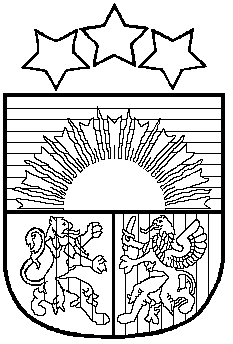 LATVIJAS REPUBLIKAPRIEKULES NOVADA PAŠVALDĪBAS DOMEReģistrācijas Nr. , Saules iela 1, Priekule, Priekules novads, LV-3434, tālrunis , fakss 63497937, e-pasts: dome@priekulesnovads.lvLĒMUMSPriekulē2015.gada 24.septembrī                     	                                                                               Nr.1420.§Par ziedojuma (dāvinājuma) pieņemšanu no sabiedriskā labuma biedrības “Rumula”	 Saņemts Purmsātu speciālās internātpamatskolas direktores iesniegums Nr.1.12/59 no 08.09.2015., kurš reģistrēts Priekules novada pašvaldībā 2015.gada 8.septembrī reģistrācijas Nr. 2.1.3./1620, kurā lūgts atļaut pieņemt dāvinājumu – naudas līdzekļus 7000 euro apmērā skolas katlu mājas skursteņa rekonstrukcijai. 2015.gada 7.septembrī noslēgts ziedojuma (dāvinājuma) līgums Nr.2.2.2./264.Atklāti balsojot PAR - 12 deputāti (Vija Jablonska, Inita Rubeze, Inese Kuduma, Rigonda Džeriņa, Vaclovs Kadaģis, Andis Eveliņš, Mārtiņš Mikāls, Ainars Cīrulis, Ilgonis Šteins, Arta Brauna, Tatjana Ešenvalde, Gražina Ķervija,); PRET -  nav; ATTURAS -  nav; Priekules novada pašvaldības dome NOLEMJ:Apstiprināt saņemto ziedojumu (dāvinājumu) naudas līdzekļus 7000 euro apmērā skolas katlu mājas skursteņa rekonstrukcijai.Minēto ziedojumu (dāvinājumu) izlietot Purmsātu speciālās internātpamatskolas katlu mājas skursteņa rekonstrukcijai.Par lēmuma izpildi atbild Purmsātu speciālās internātpamatskolas direktore.Lēmums nosūtāms:Finanšu nodaļaPurmsātu speciālās internātpamatskolaPašvaldības domes priekšsēdētāja  				                           V.Jablonska